Задания для школьного этапа  олимпиады школьников по химии 11 класс.Задание 1. В Периодической системе имеется десять элементов, в обозначении которых вторая буква – это «е». Для каждого из этих элементов ниже приведены характерные реакции. Заглавная буква обозначена знаком «?». Расставьте элементы по местам.1) D + T → ?e + n;2) ?eO4  → ?e + 2O2;3) ?e + O3, F2 и т п. → не идет;4) 2Au + 6H2?eO4(нагр.) → 3?eO2 + Au2(?eO4)3 + 6H20;5) ?eCl2 + 4NaOH → Na2[?e(OH)4] + 2NaCl;6) ?eO3 + 3H2O → H6?eO6;7) ?e(OH)4 + 4HCl → ?eCl3 + 1/2Сl2 + 4H20;8) ?eCl4 + Li[AlH4] → ?eH4 + Li[AlCl4];9) ?eCl2 + K3[?e(CN)6] → K?e[?e(CN)6]↓ (синий осадок);10) 2H?eO4 + 7H2S → ?e2S7↓ + 8H20.Задание 2.Химик получил образцы трех металлов серебристо-белого цвета и нашел способ как их быстро различить. Для этого он подверг образцы действию кислот и раствора гидроксида натрия. Результаты его исследования представлены ниже. Условные обозначения : «+» — реакция идет, «–» — металл не реагирует. 

Определите какие металлы могли быть получены химиком и напишите соответствующие уравнения реакций. 
Задание 3.Небольшой кусочек пластикового одноразового стаканчика нагрели без доступа воздуха до 400°С. В результате нагревания был получен углеводород Х (содержание углерода 92,26% по массе, плотность его паров по кислороду 3,25). Известно, что при окислении углеводорода Х раствором перманганата калия в кислой среде в качестве единственного органического продукта образуется бензойная кислота.1. Рассчитайте молекулярную формулу Х.2. Приведите структурную формулу, и название углеводорода Х. Как называется исходный полимер?3. Напишите уравнение реакции (со всеми продуктами и стехиометрическими коэффициентами) окисления углеводорода Х раствором перманганата калия, подкисленного серной кислотой.Задание 4.   Юный химик Петя получил от мамы задание купить в магазине 1 л пищевого уксуса (массовая доля уксусной кислоты СН3СООН 9 %) для домашнего консервирования. Придя в магазин, он обнаружил, что в продаже есть только уксусная эссенция (массовая доля уксусной кислоты – 70 %). Петя решил, что сможет самостоятельно приготовить из неё пищевой уксус. Дома в справочнике ему удалось найти значения плотности для 9-процентного раствора уксусной кислоты – 1,012 г/мл и для 70-процентного – 1,069 г/мл. Из оборудования у Пети имеются только мерные цилиндры различного объёма.Какое правило техники безопасности следует соблюдать при приготовлении разбавленных растворов из концентрированных кислот?Какое из доступных в домашних условиях веществ следует иметь под рукой Пете, если кислота попадёт на кожу? Назовите это вещество и его действие на кислоту отразите в уравнении реакции.Какой объём уксусной эссенции должен отмерить Петя, чтобы приготовить 1 л 9 % раствора уксусной кислоты? Задание 5.В лаборатории  имеются железо, соляная кислота, едкий натр, карбонат кальция,   оксид меди (II).  Используя эти вещества, а также продукты их взаимодействия, приведите не менее 10  уравнений  реакций получения новых неорганических веществ. Задание 6.При растворении 2,8 г сплава меди и серебра в концентрированной азотной кислоте образовалось 5.28г смеси нитратов. Определите массовые доли металлов в сплаве.Ответы 11 классЗадание 1.Ответ: Задание 2.По совокупности свойств, т.е. по поведению в реакциях с кислотами и гидроксидом натрия заключаем: I металл — серебро,(медь не подходит по цвету), металл II — алюминий, металл III — цинк.
Уравнения реакций:
2Al + 6HCl = 2AlCl3 + 3H2
Zn + 2HCl = ZnCl2 + 2H2
Ag + 2HNO3 (конц.) = AgNO3 + NO2 + H2O
Al + HNO3 (конц.) Нет реакции
Zn + 4HNO3 (конц.) + Zn(NO3)2 + 2NO2 + 2H2O
Zn + 2NaOH + 2H2O = Na2[Zn(OH)4] + H2
2Al + 6NaOH + 6H2O = 2Na3[Al(OH)6] + 3H2                         (7 баллов)
Задание 3.Ответ: Задание 4.Вливать воду в кислоту  (1 балл).Пищевая сода или гидрокарбонат натрия (1балл).NaHCO3 + СН3СООН = СН3СООNa + H2O реакция нейтрализации (2 балла).Рассчитана масса уксусной кислоты в 9 % - ном растворе -   (1 балл).Рассчитана масса раствора уксусной эссенции –  (1балл).Рассчитан объём  уксусной эссенции – 121,7 мл или ≈ 122 мл  (1балл).                                                                                           Итого: 7 баллов.  Задание 5.Возможные варианты ответа:Fe + 2HCl = FeCl2 + H2HCl + NaOH = NaCl + H2O2HCl + CaCO3 = CaCl2 + H2O  + CO2 CuO + 2HCl = CuCl2 + H2O2NaOH + CO2 =  Na2CO3 + H2O;     NaOH + CO2 =  NaНCO3 + H2O CuO + H2 =  Cu + H2OFeCl2 +  2NaOH = Fe(OH)2 +  2NaCl3Fe + 4H2O  = Fe3O4 + 4H2CaCO3 = CaO  +  CO2CuO + CO2 = CuCO3Fe3O4 + 8HCl = FeCl2 + 2FeCl3 + 4H2O   и т.д.При оценивании задания рекомендуется принимать и другие возможные верно составленные  уравнения, но максимальная оценка за задание  – 10 баллов. За неверно составленные уравнения баллы не снижать. Задание 6.Уравнения реакций:Cu+ 4 HNO3= Cu(NO3)2+ 2NO2+ 2H2OAg+ 2HNO3= AgNO3+ NO2 +H2O                                                                     (1балл)Вводим обозначения: n(Cu)=xмоль  n(Ag)= yмоль; тогда а) m(Cu)=64x, m (Ag)=108ym (смеси)= 64x+108y=2,8б) по уравнению (1) n(Cu(NO3)2=x,  m(Cu(NO3)2 = 188x;в) по уравнению (2)  n (AgNO3)=y, m(AgNO3)= 170yг) m(смеси) = 188x+170y=5,28                                                       (2 балла)       3) составляем и решаем систему уравнений:                   64x+108y=2,8                             x=0,01моль Cu                  188x+170y=5,28                        y=0,02моль Ag                           (2балла)4)рассчитываем массовые доли компонентов смеси:а) m (Cu)=0,01*64= 0,64г.         w(Cu)= 0,64/2,8= 0,2286 или 22,86%         m(Ag)= 0,02*108=2,16г.         w(Ag)= 2,16/2,8= 0,7714 или 77,14%  (2 балла)                                                                         максимальная оценка – 7 балловЗадания для школьного этапа олимпиады по химии 10 классЗадание 1.Какие газы можно получить, имея в своем распоряжении следующие вещества:хлорид натрия, серную кислоту, нитрат аммония, воду, нитрит аммония, соляную кислоту, перманганат калия, гидроксид натрия, карбид алюминия, карбид кальция и сульфит натрия?Напишите все уравнения возможных реакций, укажите условия их протекания.Задание 2.Для трех химических элементов А, В и С известно, что они принимают участие в следующих превращениях:С2 + 3В2 2СВ34СВ3 + 5А2 4СА + 6В2А4СВ3 + 3А2 = 2С2 + 6В2АС2 + А2 = 2 СА4СА2 + 2В2А + А2 = 4ВСА3О каких элементах идет речь в задании? Запишите уравнения реакций.Задание 3.При растворении  смеси алюминия, магния и меди в соляной кислоте выделилось  (н.у.) газа. Нерастворившийся остаток переведен в раствор концентрированной азотной кислотой. При этом выделилось  (н.у.) газа. Определите массовые доли (в%) компонентов исходной смеси.Задание 4.   Дана схема реакции:KI + KMnO4 + H2SO4 → I2 + K2SO4 + MnSO4 + H2O1.Определите степени окисления элементов.2. Составьте уравнение электронного баланса3. Определите окислитель и восстановитель4. Расставьте коэффициенты в данном уравнении.5. Перечислите области применения вещества, формула которого KMnO4Задание 5.В периодической системе есть девять элементов, названия которых в русском языке являются существительными «не мужского рода». Для каждого их этих элементов ниже приведены характерные реакции, в которых они зашифрованы буквой «Э». Определите элементы для каждой реакции:1) 2Н2Э + ЭО2 → 3Э + 2Н2О;2) ЭCl3 + KI → ЭCl2 + KCl +1/2 I2;3) ЭNO3 + KCl → ЭCl↓ + KNO3;4) Э + 3HNO3конц. + 4HClконц. → H[ЭCl4] + 3NO2 +3H2O;5) ЭCl2 + 4NH3 →[Э(NH3)4]Cl2 (синий);                                   Э(катализатор), 800°С6) 4NH3 + 5O2                                                            4NO + 6H2O;                       300°C                       7) 2Э + O2                                  2ЭО  8) ЭCl2 + Cl2 → ЭCl4;9) Э2O3 + 4 HNO3конц. + (х-2) Н2О → Э2О5·х Н2О + 4NO2Задание 6. В результате реакции фосфата кальция с магнием принагревании образуются два вещества, одно из которыхвзаимодействует с водой, при этом выделяется бесцветный ядовитыйгаз, обладающий чесночным запахом. Последний окисляюткислородом воздуха.Напишите уравнения всех указанных химических процессов, назовитеих продукты.Рассчитайте объем воздуха (н.у.), необходимый для окисления газа,если в первой из указанных реакций было использовано 2.4 г магния.Ответы 10 классЗадание 1.   1) 2NaCl(тв.) + H2SO4 (конц.)  Na2SO4 + 2HCl↑     или NaCl(тв.) + H2SO4 (конц.)  NaHSO4 + HCl↑NH4NO3 = N2O↑ + 2H2ONH4NO2 = N2↑ + 2H2O2KMnO4 = K2MnO4 + MnO2 + O2↑2KMnO4 + 16HCl = 2KCl + 2MnCl2 + 5Cl2↑ + 8H2Oили 2NaCl + 2H2O 2NaOH + H2↑ + Cl2↑Al4C3 + 12H2O = 4Al(OH)3 + 3CH4↑CaC2 + 2H2O = Ca(OH)2 + C2H2↑2H2O 2H2↑+ O2NH4NO3 + NaOH = NaNO3 + NH3↑ + H2ONa2SO3 + H2SO4 = Na2SO4 + H2O + SO2↑ За каждое уравнение реакции                                                                            1 баллИтого: 10 балловЗадание 2.N2 + 3H2 2NH34NH3 + 5O2 4NO + 6H2O4NH3 + 3O2 = 2N2 + 6H2ON2 + O2 = 2NO4NO2 + 2H2O + O2 = 4HNO3  А – кислород, В – водород, С – азот. За каждое уравнение реакции                       1 баллИтого: 5 балловЗадание3.1)  Медь не взаимодействует с соляной кислотой.Cu + 4 HNO3 = Cu(NO3)2 +2NO2 + 2H2On(NO2) = 4,48/22,4 = 0,2 моль; n(Cu) = 0,1 моль; m(Cu) = 64 x 0,1 =                                      1 балл        х моль                                           1,5  х моль2) 2Al + 6HCl = 2AlCl3 + 3H2      y моль                                           y моль        Mg + 2HCl = MgCl2 + H2                                                                                        2  балла3) Определение количества вещества водорода: n(H2) = 5,6/22,4 = 0,25 моль;      1 балл4) Составлена система с двумя неизвестными:x + 1,5y = 0,2524x + 27y = 5,1                                                                                                              2 балла5) Решена система с двумя неизвестными (определены значения «х» и «y»)      2 балла  х = 0,1;  у = 0,16) Определены массы и массовые доли компонентов смеси.    m(Al) = 2,7г;  m(Mg) = 2,4г                                                                                       1 балл  ώ (Al) =  2,7/11,5 = 0,2348 или 23,48%  ώ(Mg) =   2,4/11,5 = 0,2087 или 20,87%.                                                                       1 балл  ώ (Cu) = 6,4/11,5 = 0,5565 или 55,65%Итого: 10 балловЗадание 4.1) Определены степени окисления элементов+1-1      +1  +7   -2         +1  +6  -2          0      +1  +6  -2         +2  +6  -2       +1   -2KI + KMnO4 + H2SO4 → I2 + K2SO4 + MnSO4 + H2O                                  1 балл    2) Составлено уравнение электронного баланса и определены окислитель и        восстановитель:                                                                                                                          2 балла                                                                          3) Расставлены коэффициенты в уравнении реакции:2KMnO4 + 10KI + 8H2SO4 = 5I2 + 6K2SO4 + 2MnSO4 + 8H2O                                                                                                                          2 балла4) Перечислены области применения перманганата калия:   ( лабораторный способ получения кислорода и хлора, химический анализ (перманганатометрия), окисление органических веществ и др.)         всего 2 балла Итого: 7 балловЗадание 5.Ответ:Задание 6.Ca3(PO4)2 + 8 Mg = Ca3P2 + 8 MgO (фосфид кальция)              (1балл)Ca3P2 + 6 H2O = 3 Ca(OH)2 + 2 PH3(г) (фосфин)		   (1 балл)2 PH3 + 4 O2 = 2 H3PO4 (орто-фосфорная кислота)		   (1 балл)n (Mg) = 0.1 моль. n(О2) = 0.05 моль. V(О2) = 1.12 л.		    (2балла)V(воздуха, содержащего 21% кислорода) = 5.3 л.                                     Максимальный балл- 5 балловЗадания для школьного этапа    олимпиады по химии 9 классЗадание1.В склянках без этикеток находятся следующие вещества: сухие нитрат серебра, сульфид натрия, хлорид кальция; порошки серебра и алюминия, а также соляная и концентрированная азотная кислоты. В вашем распоряжении имеются вода, горелка и любое количество пробирок.Составьте уравнения реакций и укажите признаки, по которым можно определить каждое из указанных веществ.				Задание 2.При пропускании оксида серы (IV) через раствор перманганата калия образовался раствор, в котором массовая доля серной кислоты равна 5%. Вычислите массовые доли остальных продуктов реакции в полученном растворе.Задание 3. При решении задач мы часто сталкиваемся с выражением молярной массы вещества через молярную массу другого вещества, чаще всего – воздуха и водорода.Представьте, что вы открыли новую планету. Анализ состава атмосферы этой планеты приведен ниже:  48% N2, 19% О2, 15% Cl2, 8% Ne, 7% Ar, 2,9% Kr и 0,1% CO2.Рассчитайте молярную массу воздуха вашей планеты и плотность каждого составляющего атмосферы по воздуху этой планеты.Задание 4.Задание 6.Для получения раствора хлорида натрия рассчитанную заранее массу карбоната натрия растворили в 5,0%-ной соляной кислоте. Определите массовую долю хлорида натрия в полученном растворе.Ответы на задания 9 классЗадание 1.В склянках без этикеток находятся следующие вещества: сухие нитрат серебра, сульфид натрия, хлорид кальция; порошки серебра и алюминия, а также соляная и концентрированная азотная кислоты. В вашем распоряжении имеются вода, горелка и любое количество пробирок.Составьте уравнения реакций и укажите признаки, по которым можно определить каждое из указанных веществ.				Количество баллов –10Ответ:Задание2.При пропускании оксида серы (IV) через раствор перманганата калия образовался раствор, в котором массовая доля серной кислоты равна 5%. Вычислите массовые доли остальных продуктов реакции в полученном растворе.Количество баллов –10Ответ:Задание 3.М(воздуха планеты)=0,48*28+0,19*32+0,15*71+0,08*20+0,07*40+0,029*83+0,001*44=37,021г/моль.                       (2 балла)D(N2)=28/37.021=0.7563D(O2)=0.8644; D(Cl2)=1.9178; D(Ne)=0.5402; D(Ar)=1.0805; D(Kr)=2.2420; D(CO2)=1.1858. (8 баллов)Максимальный балл - 10 Задание 4.Рассмотрим образец этилмеркаптана массой 100 г.
В таком образце m(C) = 38,7 г, m(H) = 9,6 г, m(S) = 51,7 г.     (1 балл)
n (С) = 38,7 г :12 г/моль = 3,2 моль                                              (1 балл)
n(Н) = 9,6 г : 1 г/моль = 9,6 моль                                                  (1 балл)
n(S) = 51,7 г : 32 г/моль = 1,6 моль                                              (1 балл)
n(С) : n(Н) : n(S)= 3,2 : 9,6 : 1,6 = 2:6:1   =>   С2Н6S                    (2 балла)
             Максимальный балл – 6Задание 5.3Fe + 2O2 = Fe3O4
Fe3O4 + 8HCl = FeCl2 + 2FeCl3 + 4H2O
FeCl2 + 2NaOH = Fe(OH)2↓ + 2NaCl
FeCl3 + 3NaOH = Fe(OH)3↓ + 3NaCl
2Fe(OH)3 + Fe(OH)2 → Fe3O4 + 4H2O (t°, инертная атмосфера)
Вещества: А — Fe3O4; В и С — FeCl2 или FeCl3; D и Е — Fe(OH)2 или Fe(OH)3. Максимальный балл -5
Задание 6. 106              73          117      44 Na2CO3 + 2 HCl = 2 NaCl + CO2 + H2O     Х               5            Z          У Возьмем 100 г 5%-ной соляной кислоты. С 5 г HCl реагирует Х = (106*5)/73 = 7,26 г Na2CO3 , при этом из раствора выделяется У = (44*5)/73 = 3,01 г CO2 Получится хлорида натрия Z = (117*5)/73 = 8,01 г Массовая доля NaCl 100% (8,01/(100 + 7,26 – 3,01)) = 7,7 %Максимальный балл -6 балловМеталл   \      Реактив       HCl  (конц)HNO3 (конц)NaOH  (конц)Металл 1              -            +          -Металл 2             +            -          +Металл  3             +            +            +Содержание верного ответа и указания по оцениванию(допускаются иные формулировки ответа, не искажающие его смысла)БаллыДаже если решающий не сможет определить все элементы по реакциям, это можно сделать с помощью Периодической системы, учитывая, что максимальная степень окисления элемента не может быть больше номера группы.1) D + T → Нe + n;                                                                                12) ХeO4  → Хe + 2O2;                                                                           13)Ne + O3, F2 и т п. → не идет;                                                             14) 2Au + 6H2SeO4(нагр.) → 3SeO2 + Au2(SeO4)3 + 6H20;                  15) BeCl2 + 4NaOH → Na2[Be(OH)4] + 2NaCl;                                    16) TeO3 + 3H2O → H6TeO6;                                                                 17) Ce(OH)4 + 4HCl → CeCl3 + 1/2Сl2 + 4H20;                                          18) GeCl4 + Li[AlH4] →GeH4 + Li[AlCl4];                                            19) FeCl2 + K3[Fe(CN)6] → KFe[Fe(CN)6]↓ (синий осадок);              110) 2HReO4 + 7H2S → Re2S7↓ + 8H20.                                               1Все элементы ответа записаны неверно  0Максимальный балл	                                         10Содержание верного ответа и указания по оцениванию(допускаются иные формулировки ответа, не искажающие его смысла)Баллы1. Мr(X) = 3,25·32 = 104 а.е.м. Найдем молекулярную формулу углеводорода Х:С : Н = 0,9226/12,01 : 0,0774/1,008 = 1 : 1, с учетом молекулярной массы получаем С8Н8.1112. Поскольку при окислении углеводорода Х раствором перманганата калия в кислой среде в качестве единственного органического продукта образуется бензойная кислота (С6Н5СООН), то его молекула содержит в своем составе бензольное кольцо с одним заместителем. Вычитая из брутто-формулы  С8Н8 фрагмент С6Н5, получаем заместитель  С2Н3. Единственно возможный вариант заместителя – винил, а углеводород Х – стирол (винилбензол). Следовательно, полимер, из которого был изготовлен одноразовый стаканчик, – полистирол.2213. Уравнение реакции окисления стирола раствором KMnO4, подкисленного H2SO4:+ 2KMnO4 + 3H2SO4 → + СО2 + 2 MnSO4 + K2SO4 +4H2O2Все элементы ответа записаны неверно  0Максимальный балл	                                         10522I - – 2ē → I20            восст-льMn+7 + 5ē → Mn+2        ок-ль                Содержание верного ответ и указания по оцениванию(допускаются иные формулировки ответа, не искажающие его смысла)БаллыЭти элементы - сера, железо, серебро, золото, медь, платина, ртуть, олово и сурьма. Все они кроме серы, металлы и все легко узнаваемы по характерным для них превращениям, либо по степеням окисления, характерным только для их положения в Периодической системе.1) 2Н2S + SО2 → 3S + 2Н2О;12) FeCl3 + KI → FeCl2 + KCl +1/2 I2;13) AgNO3 + KCl → AgCl↓ + KNO3;14) Au + 3HNO3конц. + 4HClконц. → H[AuCl4] + 3NO2 +3H2O;15)CuCl2 + 4NH3 →[Cu(NH3)4]Cl2 (синий);1                             Pt(катализатор),800°С6) 4NH3 + 5O2                                               4NO + 6H2O;1                           300°C                          400°C7) 2Hg + O2                           2Hg O                           2Hg  + O2;18) SnCl2 + Cl2 → SnCl4;19) Sb2O3 + 4 HNO3конц. + (х-2) Н2О → Sb2О5·х Н2О + 4NO22Все элементы ответа записаны неверно0Максимальный балл10   В книге рекордов Гиннеса представлены вещества с сильными неприятными запахами. Рекордсменом по зловонию стал этилмеркаптан. Его запах напоминает комбинацию запахов гнилой капусты, чеснока, лука и нечистот. Определите формулу этилмеркаптана на основании представленных   данных о массовых долях элементов ( сера- 51,7%; углерод -38,7%; водород -9,6%).Задание 5.Запишите уравнения реакций, с помощью которых можно осуществить следующие превращения:

Назовите вещества, обозначенные буквами А, В, С, D и E. 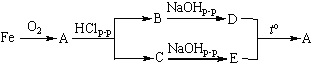 Содержание верного ответа и указания по оцениванию(допускаются иные формулировки ответа, не искажающие его смысла)Баллы1) AgNO3 + HCl = AgCl↓ + HNO3                              белый12) CaCl2 + 2AgNO3  =  2AgCl↓ + Ca(NO3)2                                      белый13)Na2S + 2HCl = 2NaCl + H2S↑                                    запах тухлых яиц14) 2Al + 6HCl = 2AlCl3 + 3H2↑                                         бесцветный, без запаха15) Ag + 2HNO3 = AgNO3 + NO2↑ + H2O                                            бурый, с резким запахом36) Na2S + 4HNO3 = 2NaNO3 + S↓ + 2NO2↑ + 2H2O                                               желтый3Все элементы ответа записаны неверноМаксимальный балл10Содержание верного ответа и указания по оцениванию(допускаются иные формулировки ответа, не искажающие его смысла)Баллы1) Составим уравнение реакции:5SO2 + 2KMnO4 + 2H2O = K2SO4 + 2MnSO4 + 2H2SO4 32) Найдем массу 2моль H2SO4 – m(H2SO4) = 2моль ∙ 98г/моль = 196г. 13) Найдем массу 2моль MnSO4 – m(MnSO4) = 2моль ∙ 151г/моль = 302г.14) Найдем массу 1моль К2SO4 – m(К2SO4) = 1моль ∙ 174г/моль = 174г.15) Массовая доля каждого вещества равна: ω(в-ва) = m(в-ва) : m(р-ра). Поскольку все эти вещества находятся в одном растворе (т.е., масса раствора для них одинакова), то отношение их массовых долей равно отношению масс:      ω(К2SO4) : ω(H2SO4)  =  m(К2SO4) : m(H2SO4) = 174 : 196; откуда ω (К2SO4) = 0,05 ∙ (174 : 196) = 0.04 или 4,4%.216) ω(MnSO4) : ω(H2SO4)  =   m(MnSO4) : m(H2SO4) = 302 : 196, откуда ω(MnSO4) = 0.05 ∙ (302:196) =0,077 или 7,7%.1Все элементы ответа записаны неверно0Максимальный балл10